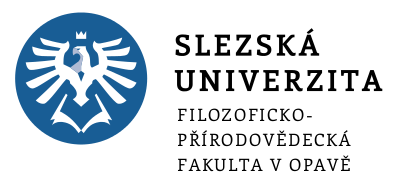 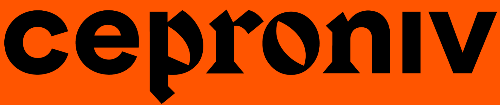 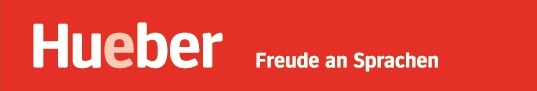 P O Z V Á N K ANakladatelství Hueber Verlag ve spolupráci se Slezskou univerzitou a Centrem pro podporu výuky německého jazyka a interkulturního vzdělávání při Katedře germanistiky FF UJEP si Vás dovolují pozvat na metodicko-didaktický seminář pro učitele německého jazyka všech typů škol.
Termín:		pondělí 4. 3. 2019Čas:			10:00 – 13:30Téma:			Aktivity pro začátečníkyLektorka: 	Friderike Komárek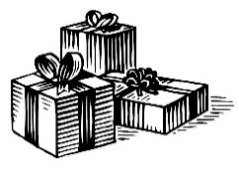 Místo konání:		budova FF UJEP Ústí nad Labem			Pasteurova 13			místnost A 306
Účastníci semináře obdrží propagační výtisk učebnice Beste Freunde, Super! nebo Schritte international neu a certifikát.Za seminář se nevybírá žádný poplatek. Seminář je akreditován MŠMT.V případě zájmu prosíme o zaslání vyplněné přihlášky či přihlašovacích údajů e-mailem nejpozději do 27.2. 2019. Přihláška je závazná a vzhledem k omezenému počtu míst se semináře nelze zúčastnit bez předchozího přihlášení. V případě, že se nebudete moci na seminář dostavit, prosíme o co nejrychlejší informaci, abychom mohli uvolněné místo nabídnout náhradníkům.
Hueber Verlag 			tel.: 235 363 203Vilímovská 19				mobil: 603 52 39 51160 00 Praha 6			e-mail: hueber@hueber.cz___________________________________________________________________PřihláškaJméno:  Škola:  Adresa školy:  E-mail:   Telefon:  Aktivity pro začátečníkyZačátky výuky jsou především o prvním kontaktu s německým jazykem, a proto by se tato část měla stát základním kamenem výuky pro Vás i Vaše žáky. Záleží na Vás, zda bude žák jazyk vnímat jako lehký a zda se bude ve výuce cítit příjemně. Jste to právě Vy, kdo může ovlivnit, jak rychle se Vaši žáci dokáží učit mluvit. V tomto semináři si ukážeme metody a aktivity, kterými můžete svým žákům začátky výuky jazyka natolik ulehčit, že se naučí rychleji komunikovat v němčině.Friderike KomárekFriderike Komárek žije v České republice od roku 1997. Od roku 2003 vede metodické semináře na Goethe-Institutu, pro nakladatelství Hueber a pro Spolek germanistů a učitelů němčiny (SGUN). Je spoluautorkou učebnice Super! a redaktorkou regionálních vydání učebnic Beste Freunde pro ČR a SR. V současné době vyučuje němčinu soukromě a ve firemních kurzech. Má zkušenosti s výukou na středních školách.